PEMERINTAH KABUPATEN JEMBER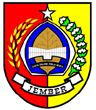 DINAS KESEHATANPUSKESMAS CURAHNONGKOAlamat : Jl. Bandealit No. 19 Curahnongko Tlp. (0336) 880007 Kode Pos (68173)SURAT KETERANGANNo :Yang bertanda tangan dibawah ini Nama	: dr. Laila Rahmadhani S.NIP	: 19830705 201101 2 020Jabatan	: Kepala Puskesmas CurahnongkoUnit Kerja	: Dinas Kesehatan Puskesmas CurahnongkoAlamat	: Jl. Bandealit No. 19 Desa Curahnongko Tempurejo JemberKode Pos	: 68173Menerangkan dengan sesungguhnya bahwa :Nama	: Siti Umi Nur AzizahTempat/ Tgl Lahir	: Jember, 24 September 1985Pendidikan Terakhir	: D3 KebidananNRPTT	: 13.4.027528Jabatan	: BidanAlamat			: Dusun Bandealit Desa Andongrejo Kecamatan TempurejoBahwa yang bersangkutan benar-benar bekerja sebagai Bidan PTT di Puskesmas Curahnongko di wilayah Andongrejo Bandealit Kecamatan Tempurejo Kabupaten Jember, terhitung mulai tanggal 1 April 2011 s/d sekarang.Demikian surat keterangan ini dibuat untuk dipergunakan sebagaimana mestinya.Curahnongko, 9 Desember 2013Kepala Puskesmas Curahnongkodr. LAILA RAHMADHANI S.	NIP. 19830705 201101 2 020